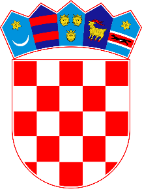 REPUBLIKA HRVATSKA VARAŽDINSKA ŽUPANIJA OPĆINA SVETI ĐURĐ OPĆINSKO VIJEĆE KLASA: 021-05/23-02/2URBROJ: 2186-21-02-23-1Sveti Đurđ, 30.11.2023. godine Na temelju članka 35. i članka 38. Zakona o lokalnoj i područnoj (regionalnoj) samoupravi („Narodne novine“, broj 33/01., 60/01., 129/05., 109/07., 125/08., 36/09., 36/09., 150/11., 144/12., 19/13., 137/15., 123/17., 98/19. i 144/20.), članka 22. Statuta Općine Sveti Đurđ („Službeni vjesnik Varaždinske županije“, broj 30/21. i 18/23.) i članka 21. Poslovnika Općinskog vijeća Općine Sveti Đurđ („Službeni vjesnik Varaždinske županije“, broj 30/21.), Općinsko vijeće Općine Sveti Đurđ, na svojoj 27. sjednici održanoj dana 30.11.2023. godine, donosi sljedećuODLUKUo izmjeni Rješenja o izboru predsjednika i članova Odbora za proračun i financijeČlanak 1.Mijenja se članak 1. Rješenja o izboru predsjednika i članova Odbora za proračun i financije („Službeni vjesnik Varaždinske županije“ broj 53/21.) (dalje u tekstu: Rješenje o izboru predsjednika i članova Odbora za proračun i financije) na način da isti sada glasi:„Odbor za proračun i financije Općine Sveti Đurđ ima predsjednika i četiri člana.“Članak 2.Mijenja se članak 2. Rješenja o izboru predsjednika i članova Odbora za proračun i financije na način da se u Odbor za proračun i financije umjesto Zorana Kunića, Luka Ludbreška 109, za člana imenuje:Nada Crnković, Hrženica, Ludbreška ulica 14. Članak 3.Ostale odredbe Rješenja o izboru predsjednika i članova Odbora za proračun i financije ostaju neizmijenjene. Članak 4.Ova Odluka stupa na snagu osmog dana od dana objave u „Službenom vjesniku Varaždinske županije“. OPĆINSKO VIJEĆE OPĆINE SVETI ĐURĐPREDSJEDNIK OPĆINSKOG VIJEĆADamir GrgecPredlagatelj:	općinski načelnik, na temelju članka 40. Statuta Općine Sveti Đurđ („Službeni vjesnik Varaždinske županije“ broj 30/21. i 18/23.)Pravni temelj:	članak 35. i 38. Zakona o lokalnoj i područnoj (regionalnoj) samoupravi („Narodne novine“, broj 33/01., 60/01., 129/05., 109/07., 125/08., 36/09., 36/09., 150/11., 144/12., 19/13., 137/15., 123/17., 98/19. i 144/20.), članak 22. Statuta Općine Sveti Đurđ („Službeni vjesnik Varaždinske županije“, broj 30/21. i 18/23.) i članak 21. Poslovnika Općinskog vijeća Općine Sveti Đurđ („Službeni vjesnik Varaždinske županije“, broj 30/21.)ObrazloženjeRješenjem o izboru predsjednika i članova Odbora za proračun i financije („Službeni vjesnik Varaždinske županije“ broj 53/21.) u članku 1. propisano je da „Odbor za izbor i imenovanje Općine Sveti Đurđ ima predsjednika i dva člana“, dok je člankom 2. istog Rješenja propisano da su u Odbor za proračun i financije izabrani: 1. DENIS ŠTEFANEC, Struga 62 – za predsjednika, 2. ZORAN KUNIĆ, Luka Ludbreška 109 -  za člana,3. ZLATKO GIZDAVEC, Struga 124/A – za člana,4. DAMIR GRGEC, Karlovec Ludbreški, Srednja 14 – za člana, 5. MLADEN SAČER, Sesvete Ludbreške, Vinogradska ulica 50 – za člana. S obzirom na to da je člankom 35. a u vezi s člankom 21. Poslovnika Općinskog vijeća Općine Sveti Đurđ („Službeni vjesnik Varaždinske županije“ broj 30/21.)  propisano da: „Odbor za proračun i financije Općine ima predsjednika i četiri člana“ potrebno je izmijeniti članak 1. Rješenja na način da se u istom ispravno navede broj članova koje mora imati Odbor za proračun i financije. Nadalje, s obzirom na to da je dosadašnji član Odbora, gospodin Zoran Kunić, preminuo, predlaže se da se umjesto njega u Odbor imenuje gospođa Nada Crnković. Slijedom svega navedenog, predlaže se usvajanje ove Odluke. 